Great Bradley Church, Suffolk: Grave Number 60Thomas Edward Martin Thomas Edward Martin 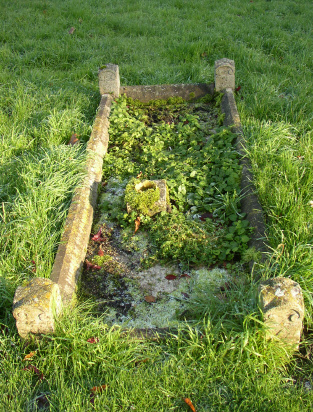 
Buried 1956Stone Grave with kerb